CONTRAT LOCAL D’ACCOMPAGNEMENT A LA SCOLARITE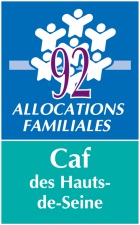 Date :      PROJET DE SERVICEA RETOURNER AU PLUS TARD LE 30 AVRIL 2019pour les nouveaux dossiersetpour les gestionnaires dont la convention prend fin au 30 juin 2019Ce dossier doit permettre l’analyse de votre action d’accompagnement à la scolarité en vue du reconventionnement ou du premier conventionnement avec la CAF au titre de la prestation de service Clas.Nature de la demande :  Première demande (nouveau dossier CLAS) Renouvellement de la convention CLAS avec la CAF 92Contact du gestionnaire :Le dossier est à adresser signé (signature électronique ou document signé puis scanné) en version dématérialisée à l’adresse suivante : clas.cafnanterre@caf.cnafmail.frPour toute question, contactez :Votre conseiller en développement ou le référent CLAS : Charlotte MONTFAJON au 01 40 97 19 51PRESENTATION SYNTHETIQUE DU PROJET DE SERVICELes objectifs de votre action :Les niveaux scolaires accompagnés :NB : Le CLAS ne concerne pas les élèves de l’école maternelleEntre chaque niveau, quelles sont les différences majeures (si il y en a) dans l’accompagnement des jeunes et dans l’approche avec les parents ? :Le déroulé d’une séance-type (temps d’accueil, ect…) :L’implication des enfants et de leurs parents au Clas :Les accompagnants :Est-ce toujours le même adulte qui s’occupe d’un enfant ?    OUI      NON  En moyenne, de combien d’enfants s’occupera un accompagnateur lors d’une séance ? :      La tarification : ! Rappel : La Charte nationale du CLAS évoque la gratuité du service. La CAF 92 a une tolérance pour un service coûtant maximum 50€ par an et par enfant.Au-delà, la CAF 92 se réserve le droit de revoir son soutien au service.Pour 1 enfant par an =       €Précisez si besoin :      Ouverture annuelle du service : ! : Dans un soucis d’égalité de traitement de l’ensemble des Clas, la CAF 92 sera vigilante à la durée annuelle de l’accompagnement proposée.Date de début :      			Date de fin :      Accompagnement pendant les périodes de vacances scolaires ?  	OUI 		 NONSi oui, est-il identique à l’accompagnement pendant le temps scolaire ?  	OUI 		 NONSoit, nombre de semaines d’activité CLAS :      (Sachant qu’une année scolaire hors vacances compte 36 semaines et une année pleine 52 semaines).1. LES INTERVENTIONS AUPRES DES ENFANTS11. Fournir aux enfants et aux jeunes des méthodes et des approches susceptibles de faciliter l’acquisition des savoirs et de développer leur autonomie, par :12. Elargir les centres d’intérêt des jeunes et promouvoir leur apprentissage de la citoyenneté par une ouverture sur les ressources culturelles, sociales et économiques de la ville et de son environnement 13. Mettre en valeur leurs compétences et leurs acquis, par :14. Quels sont les supports sur lesquels vous vous appuyez dans l’environnement proche 15. La mesure de la progression des enfants sera effectuée par : Il n’y a pas de mesure de celle-ci. Pourquoi? :      16. La mesure de l’assiduité des enfants par :2. LES INTERVENTIONS AUPRES DES PARENTS21. Soutenir les parents dans leur relation avec leur enfant et les renforcer dans leur rôle 22. Aider les parents à prendre confiance dans leur rôle de parent 23. Soutenir les parents dans leur effort personnel d’information et leur relation avec l’école24. Orienter les parents vers d’autres dispositifs et structures de soutien à la parentalité 25. Mesurer la pertinence des actions proposées avec les parents 26. Accompagnez-vous les parents en cas de difficulté à communiquer en langue française ?  OUISi oui, comment :        NONSi non, comment surmontez-vous cette difficulté ? :      3. LES ACTIONS DE CONCERTATION ET DE COORDINATION AVEC L’ECOLE31. Les relations avec les établissements scolaires 32. La facilitation de la relation parents/enseignants 33. La relation avec les autres acteurs de votre secteur           Si oui, à préciser :      34. Libre expression Quelles difficultés avez-vous rencontrées dans la mise en œuvre de votre projet Clas? Trouver des bénévoles, fidéliser les bénévoles, trouver des locaux, répondre à la quantité de demande, suivre une présence régulière des enfants, gérer la discipline, avoir des échanges avec les parents, avoir des échanges avec le milieu scolaire, etc.Quelles sont les améliorations/aides que vous souhaiteriez voir développées?  Nom du CLAS :Numéro SIAS :Adresse postale :Nom du référent :Sa fonction :Téléphone :Courriel :Elémentaireprécisez :Collègeprécisez :Lycéeprécisez :Réunion d’information collective OUI      NONSi oui, précisez :      Si oui, précisez :      Temps d’information individuel  OUI      NONSi oui, précisez :      Si oui, précisez :      Contractualisation sur l’engagement  OUI      NONSi oui, précisez :      Si oui, précisez :      Rencontres régulières prévues OUI      NONSi oui, précisez :      Si oui, précisez :      Niveau d’études minimum requis OUI      NONSi oui, précisez :      Si oui, précisez :      Formation systématique OUI      NONSi oui, précisez :      Si oui, précisez :      Formation uniquement si besoin OUI      NONSi oui, précisez :      Si oui, précisez :      Une aide au travail personnel OUI      NONDes conseils méthodologiques  OUI      NONDes activités scientifiques, techniques, informatiques  OUI      NONDes jeux éducatifs OUI      NONAutre (précisez) :       OUI      NONPrécisez (joindre les outils et donner des exemples)En créant des contextes de recherche, d’information, débats OUI      NONEn développant des capacités de vie collective OUI      NONEn mobilisant la pédagogie de « détour » par des activités ludiques, artistiques, culturelles ou sportives  OUI      NONEn proposant des sorties et visitesEn sous-traitant à d’autres acteurs l’animation d’activités (ex : Asso Les petits débrouillards)  OUI      NON OUI      NONAutre (précisez) :       OUI      NONPrécisez (donner des exemples)L’organisation et l’encouragement de l’entraide au sein du groupe Clas OUI      NONL’organisation d’activités liées à la citoyenneté OUI      NONLa présentation des actions conduites par les enfants OUI      NONAutre (précisez) :       OUI      NONPrécisez (donner des exemples)Bibliothèque, médiathèque OUI      NONCinéma, théâtre, musée proches OUI      NONAutre (précisez) :       OUI      NONPrécisez (donner des exemples)Une fiche ou un cahier de liaison individualisé accompagnateur-parents OUI      NONUne fiche ou un cahier de liaison individualisé accompagnateur-enseignant OUI      NONLa restitution de l’appréciation des accompagnateurs et/ou des enseignants aux enfants et leurs parents OUI      NONUne auto-évaluation des enfants avant de commencer, suivi d’un auto-bilan  OUI      NONAutre (précisez) :       OUI      NONPrécisez (donner des exemples)Des relevés de présence: cahier, fiche individuelle de présence, relevé informatique OUI      NONInformation aux parents lors d’une absence OUI      NONAutre (précisez) :       OUI      NONPrécisez (donner des exemples)En début d’année, organisation d’un temps d’information collectif à destination des parents sur les objectifs et le contenu des actions Clas OUI      NONAu moment de l’inscription, rencontre individuelle avec les parents et l’enfant pour expliquer et formaliser les engagements de chacun  OUI      NONEchanges informels entre les accompagnateurs et les parents  OUI      NONRencontres individuelles programmées entre les accompagnateurs et les parents (éventuellement l’enfant) pour faire le point OUI      NONTemps de convivialité Clas-enfants-parents OUI      NONParticipation des parents à certaines actions OUI      NONAutre (précisez) :       OUI      NONPrécisez (donner des exemples)Par un Clas perçu comme un espace d’information, de dialogue, de soutien OUI      NONPossibilité aux parents de participer à des séances Clas partagées OUI      NONMise en place et choix des actions avec les parents OUI      NONAutre (précisez) :       OUI      NONPrécisez (donner des exemples)Action d’information et d’accompagnement des parents à la compréhension des codes de l’école et du processus d’orientation   OUI      NONAide à la préparation des entretiens avec les enseignants OUI      NONAccompagnement des familles lors des rencontres parents/enseignants OUI      NONAccompagnement vers les associations de parents d’élèves   OUI      NONPrécisez (donner des exemples)Information des parents sur les actions de soutien à la parentalité développées sur la ville OUI      NONMise en relation des parents avec d’autres partenaires OUI      NONAutre (précisez) :       OUI      NONPrécisez (donner des exemples)A travers un questionnaire de satisfaction  OUI      NONA travers une réunion collective d’évaluation pour confronter les points de vue,    s’entraider, faire émerger des demandes spécifiques OUI      NONA travers la mise en place d’indicateurs (j’aime, je n’aime pas, j’aimerais…) OUI      NONPrécisez (donner des exemples)Rencontrez-vous les établissements scolaires concernés par cette action ? OUI      NON    Si oui, dans quel but ? :Pour présenter le Clas : ses objectifs, ses moyens OUI      NONPour préparer le Clas : orientation d’élèves… OUI      NONPour participer au conseil d’école/conseil d’administration/conseil de classe OUI      NONEn début d’année, une fois par an OUI      NONChaque fin de mois OUI      NONChaque fin de trimestre OUI      NONAu dernier trimestre scolaire OUI      NONAutres relations avec les établissements scolaires OUI      NON           Si oui, à préciser :      Vous n’avez aucune relation avec les établissements scolaires OUI      NONPrécisez (donner des exemples)A travers un cahier ou une fiche de liaison avec les enseignants OUI      NONEn étant l’intermédiaire entre enseignants et parents OUI      NONEn étant un relais avec les associations de parents d’élèves OUI      NONPrécisez (donner des exemples)Etes-vous en relation avec le programme de réussite éducative de votre ville ?Etes-vous impliqués dans un dispositif de lutte contre le décrochage scolaire ? OUI      NON OUI      NONSi oui, à préciser :      Participez-vous au projet éducatif territorial (PEDT) de votre ville ?Participez-vous à un réseau lié à la parentalité ?   OUI      NON OUI      NON